Pozvánka na zasedání zastupitelstva obce Trokavec.     Podle § 92, odst. 1, zákona č. 128/2000 Sb, ve znění zákona č.2/2003 Sb. „O obcích“ svolávám na 23. 7. 2020 ve 20.00 hodin v budově OÚ Trokavec zasedání zastupitelstva obce Trokavec s následujícím programem: 1.   Zahájení. 2.   Návrhy na doplnění programu, schválení programu jednání. 3.   Schválení orgánů jednání (volba 2 členů návrhové komise, volba 2 ověřovatelů zápisu).   4.   Žádost obce Vísky o odkoupení místní komunikace pa.č. 404/1 v k.ú. Vísky. 5.  Žádost o finanční podporu linky bezpečí – č.j. 41/2020. 6.  Schválení rozpočtového opatření č. 1 7.   Informace starosty11.   Návrh Usnesení.12.   Diskuse.13.   Závěr.Starosta obce Trokavec :                                                                                                                								       Martin Klouda	Vyvěšeno : 14. 7. 2020Svěšeno : 23. 7.  2020Vyvěšeno elektronicky :14. 7. – 23. 7.  2020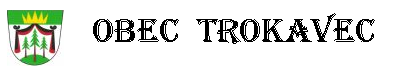 